Membership Application FormName:Date of Birth: (if Under 18)Address:Flock Name: (1st Choice)Flock Name: (2nd Choice)Postcode:Flock Code: (Preferred 3 Letters)MV accreditedYes NoScrapie Monitoring SchemeYes NoEAE AccreditedYes NoPerformance RecordingYes NoTeTel:l:	Ministry Tag No:Email:Website:Fax:Membership Information in the Badger Face Texel Society Database - consentI/We understand that under the data protection legislation the Society requires your active consent to store your contact details and use them to create Flock Books, Year Books, Pedigree Certificates and to communicate with you by post, email, ENews, Letter or Telephone.This data is held by the Badger Face Texel Sheep Society Limited, it may be shared with elected officers of the Society. It may also be used for promotional or marketing purposes for the Badger Face Texel Sheep Society. It will will not be given to third parties. You have the right to view a copy of the data held about you and to request that it be removed. Please tick the box on the left to mark your consent.I/We understand that the information provided will also appear in the BFTSS Pedeweb ‘on line’ registry.I/We accept that this information will be posted on the website in the Pedeweb ‘on line’ registryorI/We do not wish to have our address or contact details posted on the Website.Joining Fee £25 plus Annual Subscription £50	I/we agree to the Badger FaceTexel Sheep Society’s Rules &Standing Order: Complete the attached form and return to the Secretary Alternatively you can pay by the following methods:Cheque: payable to the Badger Face Texel Sheep Society Return to the SecretaryPayPal: badgerfacetexelsheep@icloud.comBank Transfer Sort Code: 05-06-75 Account Number: 718119611Please include Membership Name, Flock Prefix and Flock Code in all payments.Regulations.Signature:Date:All membership applications are subject to committee approval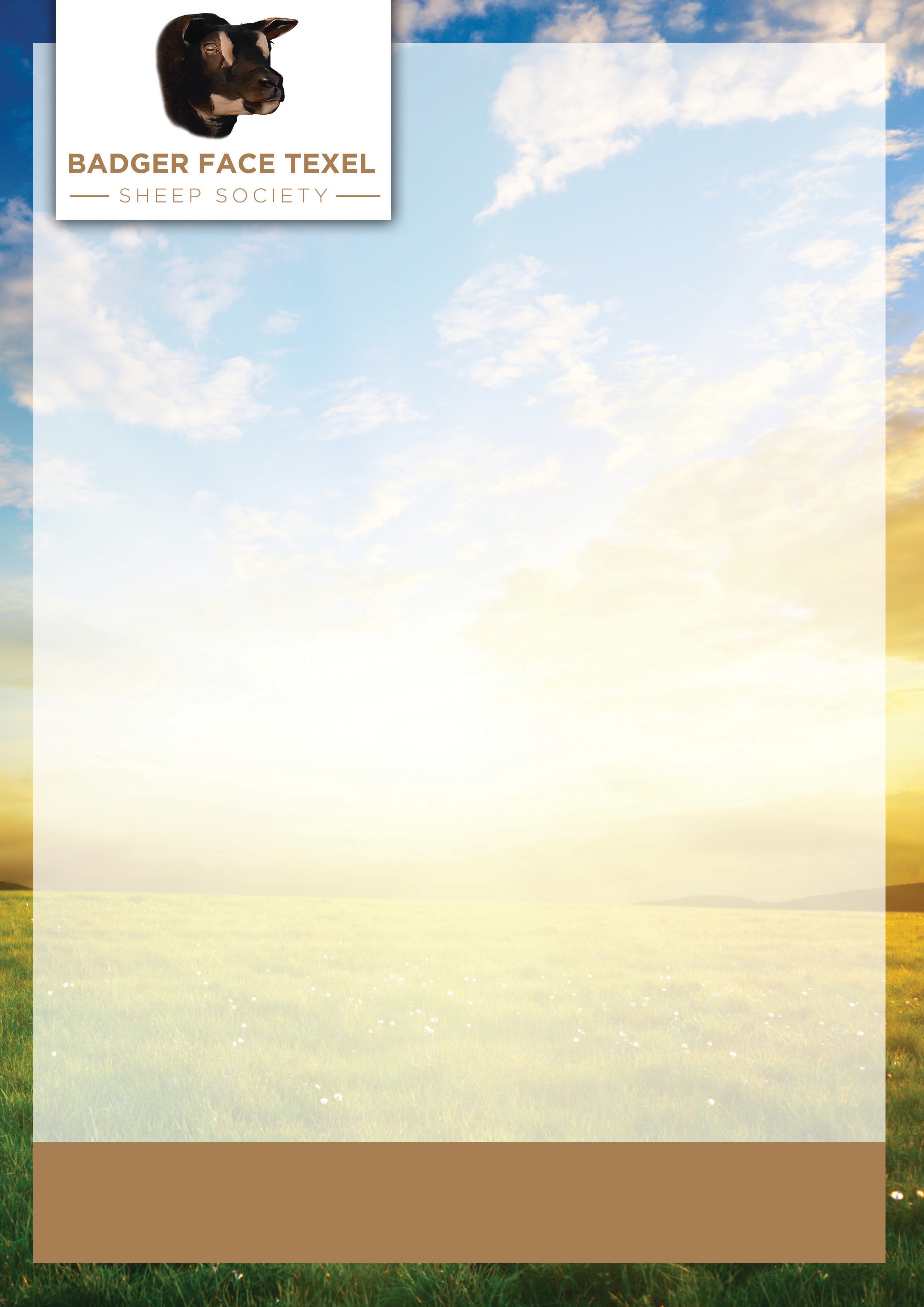 BADGER FACE TEXEL SHEEP SOCIETYSECRETARY: Cheralyn HendersonCragg House Farm, Out Lane, Chipping, Preston, Lancashire PR3 2NQTel/Fax: 01995 61422	Mobile: 07887742915	Email: badgerfacetexelsheep@icloud.comwww.badgerfacetexel.com